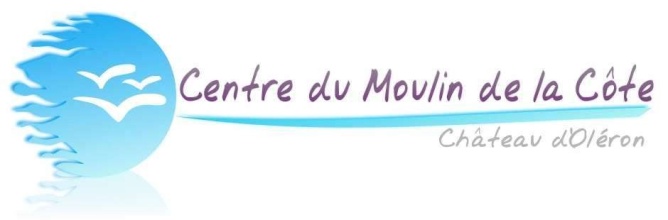 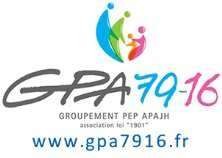 TROUSSEAU CLASSE DE DÉCOUVERTE*En plus de ce que l’enfant porte sur luiPrivilégier les vêtements qui permettront les sorties (éviter tout vêtement onéreux et fragile). Proscrire bijoux, téléphones portables, jeux vidéo, objets de valeur.2pyjamas ou chemises de nuit6slips ou culottes6paires de socquettes ou chaussettes5tee-shirts, chemises, polos3pantalons (jeans, survêtement ...)2short2gros pulls1vêtement de pluie ou ciré1blouson chaud * sauf si l’enfant le porte le jour du départ1paire de chaussons d'intérieur2paires de chaussures ou chaussures de sport1paire de bottes dans sac plastique1serviette de toilette1drap de bain2gants de toilette1nécessaire à toilette (savon, shampooing, peigne, ...)1nécessaire à dents (brosse, gobelet, dentifrice)1serviette de tablemouchoirs (papier)1casquette, chapeau1sac à linge sale (ou poche poubelle)1petit sac à dos1petite bouteille en plastique ou gourde1"boîte à trésors"